Anmälningsblankett till Familjedag på TOSSELILLA13 augusti 2022  IF Metall Sydvästra Skåne Avd 51Antal personer i familjenöver 1 meter, Obs! 100:-/pers		____________________________(Måtten avser med skor på)Antal personer i familjenunder 1 meter: 	_____________________________(Måtten avser med skor på)Person-/medlemsnrhos IF Metall:       	_____________________________Namn (för- och efternamn):	_____________________________Gatuadress:    	_____________________________Postnr/ort:     	_____________________________Tel/mobilnr :    	_____________________________E-postadress:    	_____________________________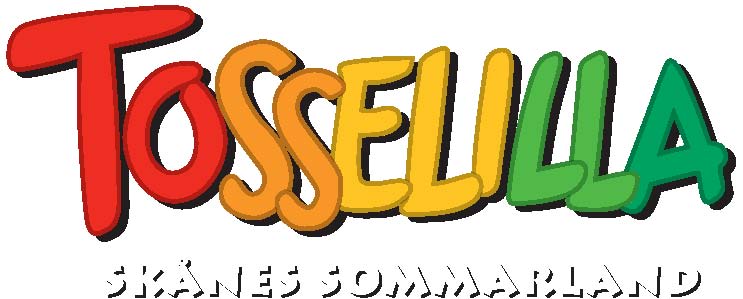 